Publicado en León el 31/05/2023 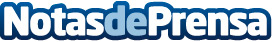 Nace SECRETS Academy: la academia de inglés inclusiva y con un método único de pronunciaciónLa innovación y la inclusión se dan la mano en SECRETS Academy: un método que va a la vanguardia, totalmente inclusivo y donde todos podrán aprender inglés con una estrategia de aprendizaje y de pronunciación revolucionariosDatos de contacto:Elena Pérez Sánchez639825835Nota de prensa publicada en: https://www.notasdeprensa.es/nace-secrets-academy-la-academia-de-ingles Categorias: Nacional Idiomas Educación Sociedad Castilla y León http://www.notasdeprensa.es